 АДМИНИСТРАЦИЯ 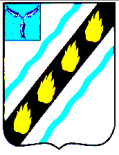 СОВЕТСКОГО МУНИЦИПАЛЬНОГО РАЙОНА САРАТОВСКОЙ ОБЛАСТИ	 ПО С Т А Н О В Л Е Н И Е  от  26.01.2015  №  92                           р.п.Степное  внесении изменений в постановление администрации	 Советского муниципального района от 15.08.2012 № 756   соответствии  со  статьей  179  Бюджетного  кодекса  Российской Федерации,  руководствуясь  Уставом  Советского  муниципального  района, администрация  Советского муниципального района  ПОСТАНОВЛЯЕТ:  Внести  в  постановление  администрации  Советского  муниципального района от 15.08.2012 № 756 «Об утверждении среднесрочной ведомственной целевой программы «Развитие системы дошкольного образования Советского муниципального района на 2013-2015 годы»» (с изменениями от 06.02.2013 №126, от 06.03.2013 №238, от 09.08.2013 №1048) следующие изменения:  наименование постановления изложить в новой редакции: «Об утверждении муниципальной  программы  «Развитие  системы  дошкольного  образования Советского муниципального района на 2013-2015 годы»; пункт  1  постановления  изложить  в  новой  редакции:  «1.  Утвердить муниципальную  программу  «Развитие  системы  дошкольного  образования Советского  муниципального  района  на  2013-2015  годы»  согласно приложению»; приложение  к  постановлению  изложить  в  новой  редакции  согласно приложению.  Настоящее  постановление  вступает  в  силу  со  дня  его  подписания  и подлежит официальному опубликованию. Глава администрации Советского муниципального района                                               С.В.Пименов	  Рогожина В.С.  02 41    Приложение  постановлению администрации Советского муниципального района от 26.01.2015 №  92 «Приложение  постановлению администрации Советского муниципального района от 15.08.2012г. № 756 МУНИЦИПАЛЬНАЯ ПРОГРАММА «РАЗВИТИЕ СИСТЕМЫ ДОШКОЛЬНОГО ОБРАЗОВАНИЯ СОВЕТСКОГО МУНИЦИПАЛЬНОГО РАЙОНА НА 2013-2015 ГОДЫ» р.п. Степное 2014 год  Паспорт муниципальной  программы «Развитие системы дошкольного образования Советского муниципального района на 2013-2015 годы»  	Муниципальная  программа  «Развитие  системы Наименование дошкольного  образования Советского Программы муниципального района  на 2013-2015 годы» (далее Программа) 2 3 4 5 6 7 8 Основание для разработки Программы Заказчик Программы Разработчик  программы            Цель и задачи Программы    Важнейшие целевые индикаторы Сроки реализации Программы            Исполнители Программы, ответственный исполнитель (координатор)    Закон  Российской  Федерации  от  29.12.2012    273-ФЗ  «Об  образовании  Российской Федерации»   Администрация  Советского  муниципального района Управление  образования  администрации Советского муниципального района Цель  Программы  –  обеспечение  доступности  и повышение  качества  образовательных  услуг, предоставляемых населению  Для  достижения  цели  программы  необходимо решить следующие задачи:  Обеспечение доступности дошкольного образования.  Создание условий для получения качественного дошкольного образования. 	увеличение  доли  детей  дошкольного  возраста, имеющих  возможность  получать  услуги дошкольного  образования,  от  общего  количества детей в возрасте от 1,5 до 7 лет  до  97%;  увеличение 	доли детей	 	в возрасте от 3 до 7 лет, имеющих  возможность  получать  доступные качественные  услуги  предшкольного  образования от общей численности детей данного возраста  до 100 %. 2013-2015  годы Администрация  Советского  муниципального района,  Управление  образования  администрации Советского  муниципального  района, муниципальные  бюджетные дошкольные образовательные  учреждения  Советского муниципального района Верно: Начальник отдела делопроизводства и контроля                                                      Н.В. Черникова	  Характеристика проблемы и обоснование необходимости её решения программно-целевым методом Система  дошкольного  образования  является  одним  из  факторов улучшения демографической ситуации в Советском районе. Для реализации демографических задач в районе функционируют 12 учреждений дошкольного образования.  В  целях  повышения  доступности  дошкольного  образования  в соответствии  с  различными  потребностями  населения  в  дошкольном образовании функционируют группы с разным режимом пребывания детей:  56 групп 10,5-часового пребывания для 1026 детей; группы кратковременного пребывания детей (в различных режимах от 1 до 3 час.).                                                                            основном  –  это  группы,  реализующие  программу  предшкольной подготовки детей в возрасте от 5 до 7 лет, либо группы для детей, которые по показаниям  здоровья  и  до  исполнения  3-х  лет  не  могут  находиться  в дошкольном образовательном учреждении полный  день.  В районе действует 32 таких группы (2011 год 30 групп - 402 человека), которые посещают 427 детей. Дефицит  мест  в  детских  садах  по  отдельным  муниципальным образованиям складывается из-за отсутствия полной обеспеченности местами в соответствии  с  Типовым  положением  о  дошкольных  образовательных учреждениях, действующего законодательства и является основной  проблемой   обеспечения государственных гарантий доступности дошкольного образования.   По состоянию на 1 декабря 2012 года в районе проживает 1545 детей в возрасте  от    1,5  до  7  лет.  Программы  дошкольного  образования  в  полном объеме  получают  1026  воспитанников,  охват  всеми  формами  дошкольного воспитания детей от 1,5 до 7 лет – 94 %. (2011 год - 94%, 2010 год – 93,3%).   По сокращенной  программе  развиваются  427  детей,  посещая  только  группы кратковременного пребывания.     Таким образом, не охваченными дошкольным образованием остаются 92 ребенка. Вместе с тем, 519 детей не обеспечены местами в ДОУ в режиме полного  дня  в  9  муниципальных  образованиях  Советского  муниципального района  по  различным  причинам.  Первая  –  отсутствие  детских  садов  на территории населенных пунктов: с. Пионерское, с. Наливная, с. Новолиповка, с. Новоантоновка, с. Белополье. Вторая - родители (законные представители) не желают пользоваться услугами дошкольных образовательных учреждений от 1,5  до  3  лет,  поэтому  в  детских  садах:  «Чайка»  с.  Розовое,  «Василѐк»                        Любимово,  «Ягодка»  с.  Золотая  Степь,  «Смена»  с.  Новокривовка функционируют  группы  от  3  до  7  лет.  В  данных  детских  садах  имеются резервные  помещения  (кроме  д/с  «Ягодка»),  в  связи  с  этим  проблема наполняемости их может быть решена при наличии заявлений от родителей (законных  представителей)  на  предоставление  муниципальной  услуги  в соответствии с административным регламентом «Приѐм заявлений, постановка  на  учѐт  и  зачисление  детей  в  образовательные  учреждения, реализующие  основную  общеобразовательную  программу  дошкольного образования (детские сады)», утвержденным постановлением  администрации Советского муниципального района от 26.06.2012 № 548. Не обеспеченность   Муниципальное образование	местами в ДОУ Итого от 1,5 до   летот 3 до   летВсего: 199 320 519 Примечание: знак «*» означает отсутствие условий в детских садах для пребывания детей в возрасте от 1,5 до 3 лет и от 3 до 5 лет.  Анализ потребности мест для детей дошкольного возраста показывает, что  наиболее  сложная  ситуация  сложилась  в  Степновском  муниципальном образовании, так как общее количество детей, проживающих на территории р.п. Степное, в возрасте от 1,5 до 7 лет  составляет  798 детей, а мест в 3-х детских садах – 555, что не позволяет обеспечить всех желающих в количестве 243 ребенка посещать детские сады поселка в режиме полного дня. В связи с эти в детских садах р.п. Степное не хватает мест для детей в возрасте от 1,5 до 3 лет – 63 места, от 3 до 7 лет - 180 мест.             Вторая  проблема    -  отсутствие  детского  сада  в  Наливнянском муниципальном образовании, в связи с чем,  дети в возрасте от 1,5 до 5 лет не могут быть охвачены дошкольным образованием. Несмотря на то, что ежегодно дошкольники  в  возрасте  от  5  до  7  лет  в  количестве  от  12  до  15  человек посещают  группу  кратковременного  пребывания,  организованную  при основной общеобразовательной школе с. Пионерское.  Возрастная структура  потребности в местах ДОУ показывает, что почти  38,3%  из них – это дети в возрасте от 1,5 до 3 лет (199 чел.), 61,7 % детей  в возрасте от 3 до 7 лет (320 чел.).  Проведенный  управлением  образования  администрации  Советского муниципального района  мониторинг демографической ситуации до 2015  года выявил следующие тенденции. Сокращение детского населения пришлось на 2005 год (232 чел.), с 2006 по 2008 годы прирост детского населения в среднем увеличивается  на  288  человек  ежегодно,  в  2009  и  2010  годах  происходит небольшое  уменьшение  рождаемости  до  273  чел.,  затем  наблюдается устойчивая тенденция увеличения роста детей дошкольного возраста.    2013 по 2015 года также прогнозируется увеличение детского населения  в среднем на 280 человек ежегодно.  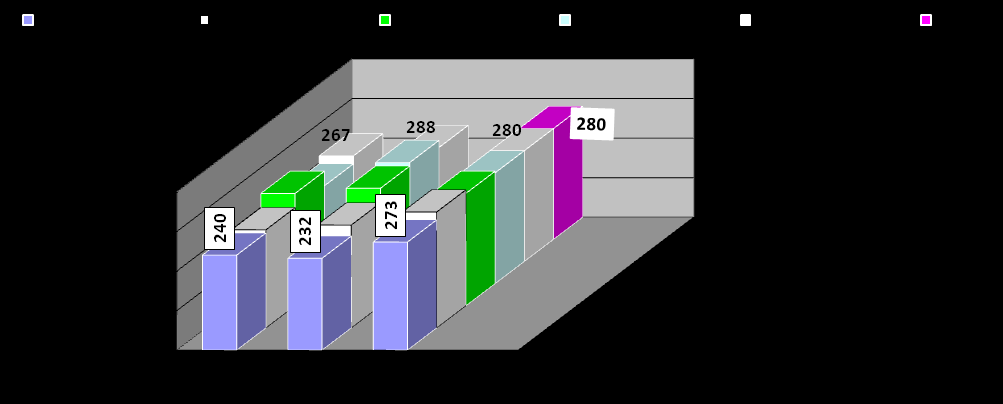 Демографический прогноз количества  детей дошкольного возраста  с  1,5 до 7 лет  с  2000 – 2015 год  целях обеспечения доступности дошкольного образования в 2011 году в рамках  целевой  программы  «Повышение  качества  образовательных  услуг  и ремонт дошкольных образовательных учреждений в Советском муниципальном районе на 2011 год» проведен ремонт и реконструкция помещений 3 ДОУ. Это позволило решить проблему увеличения охвата дошкольным образованием в д/с «Тополѐк» с. Александровка за счет проведения ремонта и открытия 2-х дополнительных групп для  40 детей, а также улучшить условия пребывания  30 детей в детских садах «№119» р.п. Пушкино и «Чебурашка» с.Мечетное за счет перевода  детей  из  групп  кратковременного  пребывания  в  группы  с  10-,5- часовым пребыванием. Вместе с тем, в связи с изменением демографической ситуации, ростом рождаемости, увеличением занятости женщин в общественном производстве и сфере услуг, потребности населения в детских садах значительно возросли.    Основные цели и задачи Программы, сроки и этапы реализации Цель  Программы  –  обеспечение  доступности  и  повышение  качества образовательных  услуг,  предоставляемых  населению  системой  дошкольного образования  района.  Для  достижения  цели  программы  необходимо  решить следующие задачи:  Обеспечение доступности дошкольного образования.  Создание  условий  для  получения  качественного  дошкольного образования.  Ресурсное обеспечение Программы Общий  объем  финансирования  мероприятий  Программы  составляет 10359,0 тыс. рублей (прогнозно).  том числе (прогнозно):Всего 	средства 	средства 	внебюджетные Год (прогнозно) (тыс. руб.) областного бюджета (тыс. руб.) местного бюджета  (тыс. руб.) источники Итого 10359,0 0,0 Организация 8859,0 1500,0 управления реализацией Программы и контроль за ходом её выполнения Управление  образования  администрации  Советского  муниципального района  осуществляет  организацию,  координацию  работ  по  реализации  Программы,  вносит  в  установленном  порядке  предложения  по  уточнению мероприятий  Программы  с  учетом  складывающейся  социально- экономической ситуации. Контроль  за  ходом  реализации  Программы  осуществляется председателем  комитета  по  вопросам  социальной  сферы  администрации Советского муниципального района; отделом по экономике, инвестиционной политике  и  муниципальных  закупок  администрации  Советского муниципального района. Верно: Начальник отдела делопроизводства и контроля                                                      Н.В. Черникова	  Перечень мероприятий муниципальной целевой программы Советского района «Развитие системы дошкольного образования Советского муниципального района на 2013-2015 годы» № Источники Всего  Объём финансирования Ответственный за Мероприятия Срок  (тыс. по годам (тыс. руб.) выполнение п/п 1 2 финансирования  3 исполнения 4 руб.) 5 2013  2014 6 7 2015 8 мероприятия 9  Капитальный ремонт  дошкольного образовательного учреждения и  реконструкция помещений средства бюджета 2015 год 0,0 0,0 0,0 0,0 Управление образования 1.1.  МБДОУ-д/с муниципального района администрации «Ромашка» р.п. Степное - Советского другие источники 0,0 0,0 0,0 0,0 муниципального района средства бюджета 2013 год 1600,0  1600,0  0,0 0,0 Управление МБДОУ-д/с  муниципального района образования 1.2 «Звездочка» р.п. Степное администрации - 0,0 Советского другие источники 0,0 0,0 0,0 муниципального района Итого по разделу 1, в т.ч.: средства бюджета Советского муниципального района 1600,0  1600,0  0,0 0,0 Управление образования администрации Советского муниципального района другие источники  Возобновление деятельности детского сада «Руче?к» с. Пионерское 0,0 0,0 0,0 0,0 - 2013 год 5293,0  5293,0  0,0 0,0 Управление средства бюджета образования 2.1. МБДОУ-д/с  «Ручеѐк» с. Пионерское муниципального района администрации Советского муниципального района другие источники - 0,0 0,0 0,0 0,0 Итого по разделу 2, в т.ч.: средства бюджета Советского муниципального района 5293,0  5293,0  0,0 0,0 Управление образования администрации Советского муниципального района другие источники  Открытие структурного подразделения дошкольного образования  0,0 0,0 0,0 0,0 - Открытие структурного 	2015 год 	0,0  0,0 	0,0 	0,0 	Управление подразделения на базе средства бюджета образования 3.1. МБОУ-СОШ р.п. Пушкино муниципального района администрации Советского муниципального района другие источники - 0,0 0,0 0,0 0,0 - Итого по разделу 3, в т.ч.: 4.1.  МБДОУ-д/с «Ручеѐк»  Пионерское района администрации Советского муниципального района другие источники - 0,0 0,0 0,0 0,0 - Структурное подразделение на базе МБОУ-СОШ средства бюджета 2015 год 0,0 0,0 0,0 0,0 Управление образования 4.2. р.п. Пушкино муниципального района администрации Советского муниципального района другие источники - 0,0 0,0 0,0 0,0 -  Итого по разделу 4, в т.ч.: средства бюджета Советского муниципального района 1806,0  1806,0  0,0 0,0 Управление образования администрации Советского муниципального района другие источники 0,0 0,0 0,0 0,0 -  Доукомплектование групп ДОУ в соответствии с пунктом 1.10.СанПиН 2.4.1.2660-10 2013 год 	100,0  100,0  0,0 	0,0 	Управление 5.1. МБДОУ-детский сад «№119» р.п. Пушкино средства бюджета муниципального района образования администрации Советского муниципального района другие источники - 0,0 0,0 0,0 0,0 - Итого по разделу 5, в т.ч.: средства бюджета Советского муниципального района 100,0  100,0  0,0 0,0 другие источники 0,0 0,0 0,0 0,0 -  Подготовка документации для строительства объекта: «Детский сад р.п. Степное Советского муниципального района Саратовской области», расположенного по адресу: Саратовская область, Советский район, р.п. Степное, ул. Нефтяников, д. № 44 стр. 6.1. «Детский сад р.п. Степное Советского муниципального района Саратовской области» Другие источники - 0,0 0,0 0,0 0,0 архитектуры администрации Советского муниципального района Выполнение работ по Средства бюджета 2015 0,0 0,0 0,0 0,0  Отдел промышленности, 6.2. корректировке  проектно- сметной  документации  по муниципального района (прогнозно) ТЭК, капитального строительства и 6.3. после  корректировки  по объекту:  «Детский сад р.п. Степное  Советского муниципального  района Саратовской области» источники архитектуры администрации Советского муниципального района Итого по разделу 6, в т.ч.: Верно: Начальник отдела делопроизводства и контроля                                                                      Н.В.Черникова Прогноз  ожидаемых социально-экономических, экологических  результатов реализации Программы Цели и задачи Перечень целевых показателей, индикаторов Фактическое значение на момент разработки программы Изменение значения по годам 2013  2014  2015 Целевое значение на момент окончания программы Цель:  обеспечение  доступности  и  повышение  качества  образовательных  услуг,  предоставляемых  населению системой дошкольного образования района Верно: Начальник отдела делопроизводства и контроля                                                   Н.В.Черникова	  9 Объѐмы и источники финансирования Программы (прогнозно) Местный бюджет: 10359,0 тыс. рублей, в том числе, 2013 год - 8799,0 тыс. руб.; 2014 год - 0,0 тыс. руб.; 2015 год – 60 тыс. руб. Внебюджетные источники: 1500,0 тыс.руб., в том числе 2015 год – 1500 тыс. руб. 10 В результате реализации мероприятий Программы к концу 2015 года планируется: -  увеличить  долю  детей  дошкольного  возраста, имеющих  возможность  получать  услуги дошкольного образования (включая все формы), от общего количества детей в возрасте от 1,5 до 7 лет до 97%; - увеличить долю детей в возрасте от 3 до 7 лет, имеющих  возможность  получать  доступные качественные  услуги  предшкольного  образования от общей численности детей данного возраста  до 100 %; - увеличить долю учреждений, условия воспитания детей  в  которых  соответствуют  современным требованиям до 100%; - ввести 235 дополнительных мест в учреждениях, реализующих  программы  дошкольного образования Ожидаемые результаты реализации Программы 1.  Степновское муниципальное образование 63 180 180 243 243 243 2.  Советское муниципальное образование 10 8 8 18 18 18 3.  Пушкинское муниципальное образование 23 37 37 60 60 60 4.  Розовское  муниципальное образование 25 10 10 35 35 35 5.  Культурское муниципальное образование 8* 5 5 13 13 13 6.  Мечетненское муниципальное образование 9 14 14 23 23 23 7.  Любимовское  муниципальное образование 11* 14 14 25 25 25 8.  Золотостепское муниципальное образование     32* 8.  Золотостепское муниципальное образование     32* 8.  Золотостепское муниципальное образование     32* 10 10 42 9.   Наливнянское муниципальное образование            18* 9.   Наливнянское муниципальное образование            18* 9.   Наливнянское муниципальное образование            18* 42 42 60 2013 8799,0 0,0 8799,0 0,0 2014 0,0   0,0 0,0 0,0 2015 1560,0 0,0 60,0 1500,0 средства бюджета Советского муниципального района средства бюджета Советского муниципального района средства бюджета Советского муниципального района средства бюджета Советского муниципального района 0,0  0,0 0,0 0,0 Управление образования администрации Советского муниципального района Управление образования администрации Советского муниципального района Управление образования администрации Советского муниципального района другие источники другие источники другие источники другие источники 0,0            0,0 0,0 0,0 - - - 4. Оснащение оборудованием дошкольных образовательных учреждений 4. Оснащение оборудованием дошкольных образовательных учреждений 4. Оснащение оборудованием дошкольных образовательных учреждений 4. Оснащение оборудованием дошкольных образовательных учреждений средства бюджета муниципального 2013 год 1806,0  1806,0  0,0 1806,0  1806,0  0,0 1806,0  1806,0  0,0 0,0 0,0 Управление образования Разработка технического заключения о состоянии основных строительных конструкций по объекту: Средства бюджета муниципального района 2015 год (прогнозно) 60,0 0,0 0,0 60,0 Отдел промышленности, ТЭК, капитального строительства и  объекту: «Детский сад р.п. Степное  Советского муниципального  района Саратовской области»  Внебюджетные источники 1200,0 0,0 0,0 1200,0 архитектуры администрации Советского муниципального района Проведение государственной экспертизы  проектно-сметной  документации Средства бюджета                2015 муниципального           (прогнозно) района Внебюджетные   0,0 300,0 0,0 0,0 0,0 0,0 0,0 300,0 Отдел промышленности, ТЭК, капитального строительства и средства бюджета                                                                                     2015 60,0 0,0 0,0 60,0 Советского муниципального района                                                (прогнозно) внебюджетные источники 1500,0 0,0 0,0 1500,0 - Задача:  обеспечение доступности дошкольного образования Доля  детей  дошкольного  возраста, имеющих  возможность  получать  услуги дошкольного  образования,  от  общего количества детей в возрасте от 1,5 до 7 лет  Доля детей в возрасте от 3 до 7 лет, имеющих возможность получать доступные качественные услуги предшкольного образования от общей численности детей данного возраста 94 80 94  95  96 90  95  100 96 100 Задача:  создание условий для получения качественного дошкольного образования  Доля  учреждений,  условия  воспитания детей  в  которых  соответствуют современным требованиям  Количество  дополнительных  мест  в учреждениях,  реализующих  программы дошкольного образования 35 - 95  95  100 76  0  159 100 235 